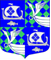 МУНИЦИПАЛЬНОЕ ОБРАЗОВАНИЕ«ПРИМОРСКОЕ ГОРОДСКОЕ ПОСЕЛЕНИЕ»ВЫБОРГСКОГО РАЙОНА ЛЕНИНГРАДСКОЙ ОБЛАСТИСОВЕТ ДЕПУТАТОВвторого созываР Е Ш Е Н И Е«23» марта 2021 года    				                                   № 72Об инициативе по изменению границы МО «Приморское городское поселения» Выборгского  района Ленинградской области, не влекущем отнесения территорий населённых пунктов, находящихся в границах МО «Приморское городское поселение» Выборгского района Ленинградской области, к территориям других муниципальных образованийРуководствуясь частью 4 статьи 12 Федерального закона от 06 октября 2003 года №131-ФЗ «Об общих принципах местного самоуправления в Российской Федерации», совет депутатов Приморского городского поселения Выборгского муниципального района Ленинградской области РЕШИЛ:1. Выразить согласие населения МО «Приморское городское поселение» Выборгского района Ленинградской области (далее – МО Приморское  городское поселение) на изменение границы МО «Приморское городское поселение», не влекущее отнесения территорий населённых пунктов, находящихся в границах МО Приморское городское поселение, к территориям других муниципальных образований (Приложение 1).2. Настоящее решение опубликовать в газете «Выборг», на официальном сайте муниципального образования «Приморское городское поселение» Выборгского района Ленинградской области и на сайте официального вестника муниципальных правовых актов органов местного самоуправления МО «Выборгский район»  http://npavrlo.ru.3. Настоящее решение вступает в силу со дня подписания.Глава муниципального образования                                       С.В. РыжоваРассылка: дело, КУМИГ, прокуратура,  ООО «Газета «Выборг» — редакция», http://приморск-адм.рф, http://npavrlo.ru, регистрПриложение 1к решению №72 от 23 марта 2021 года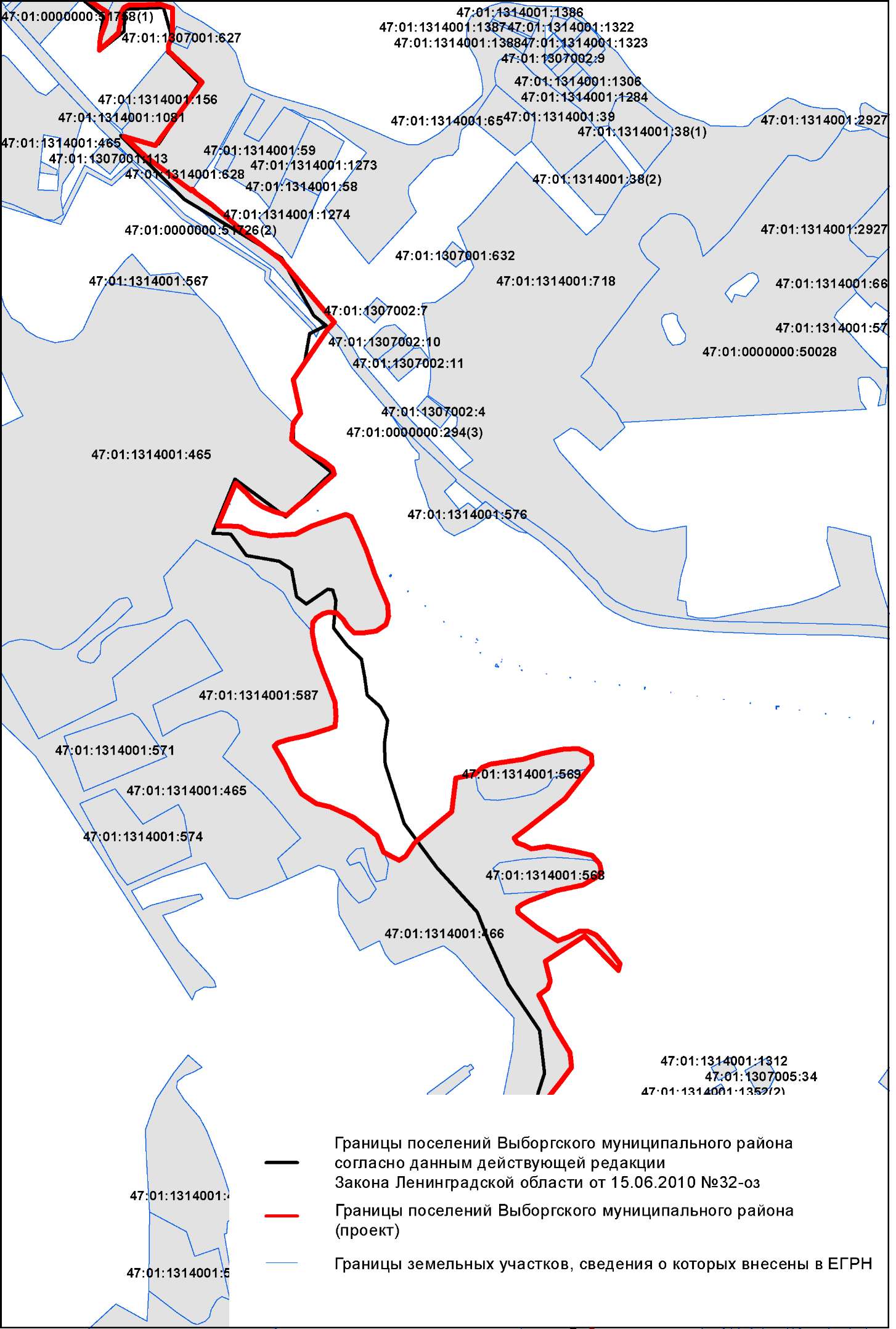 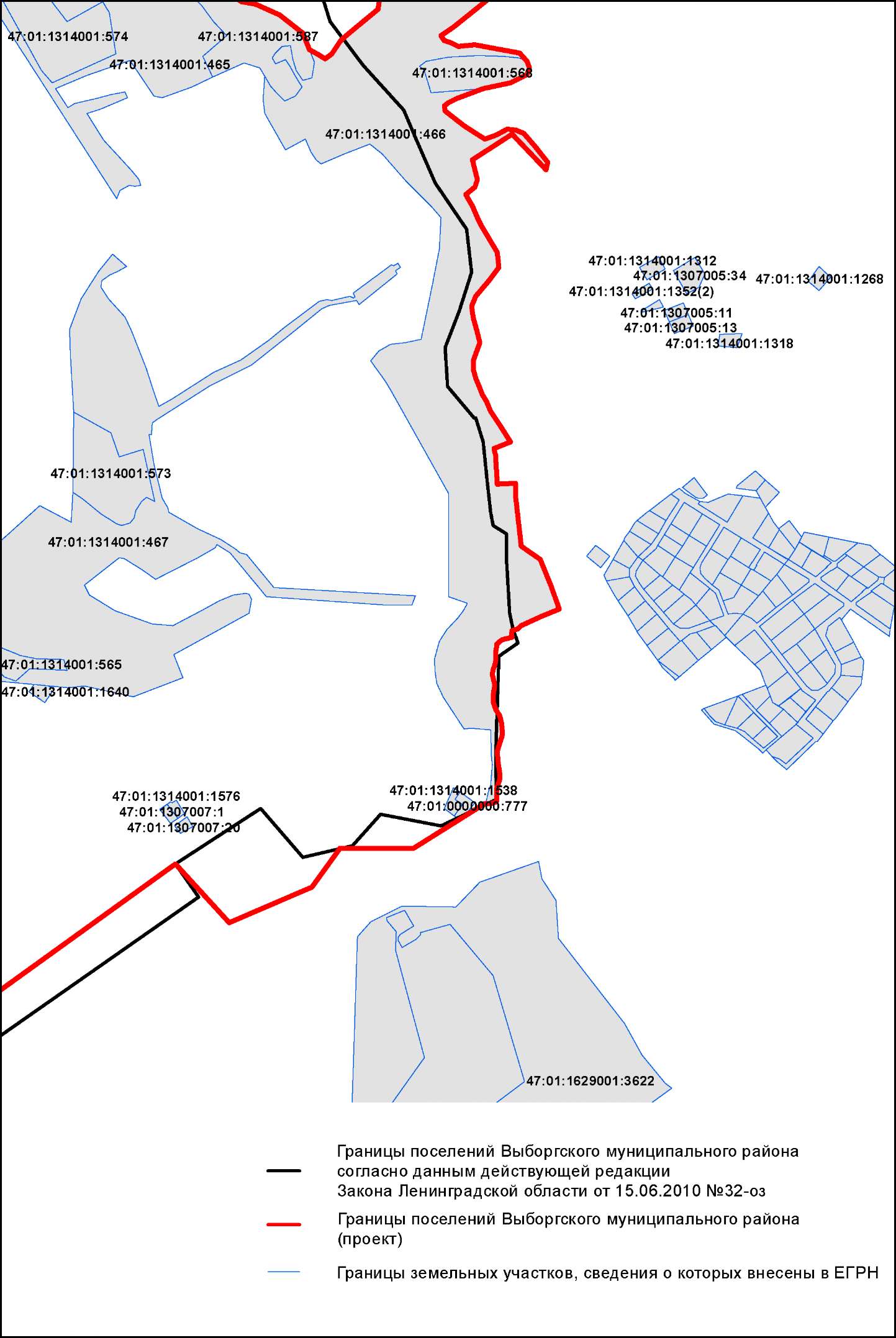 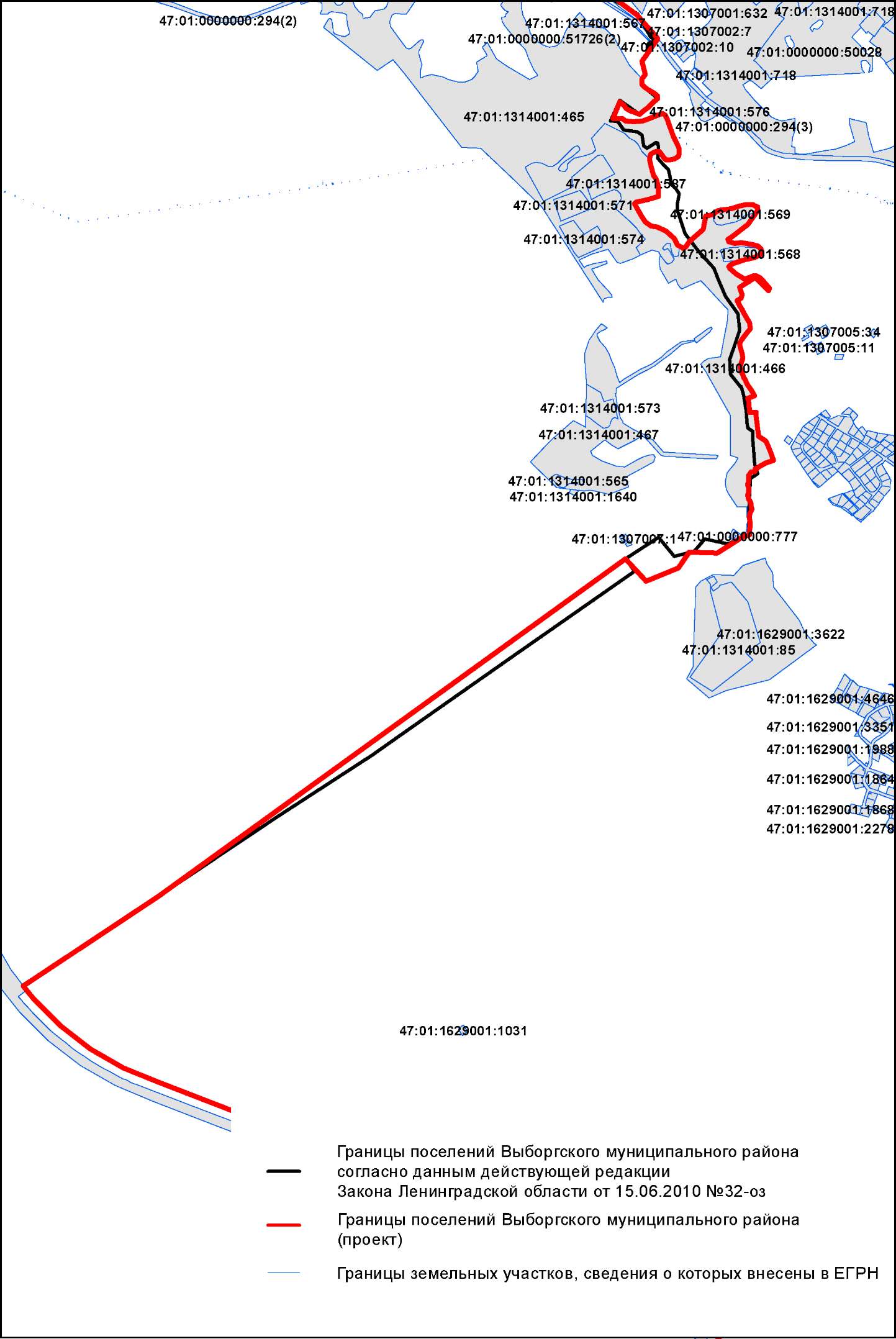 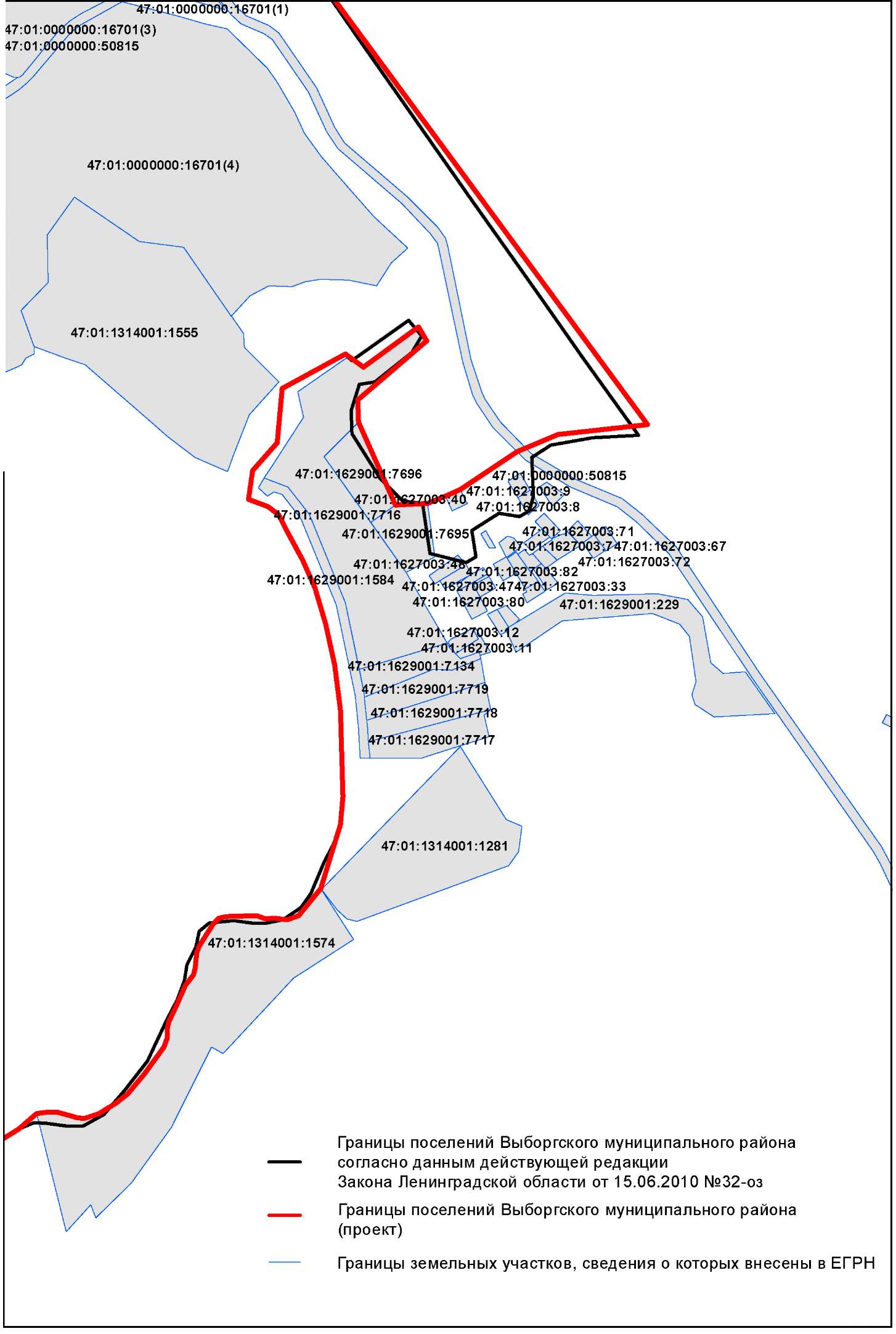 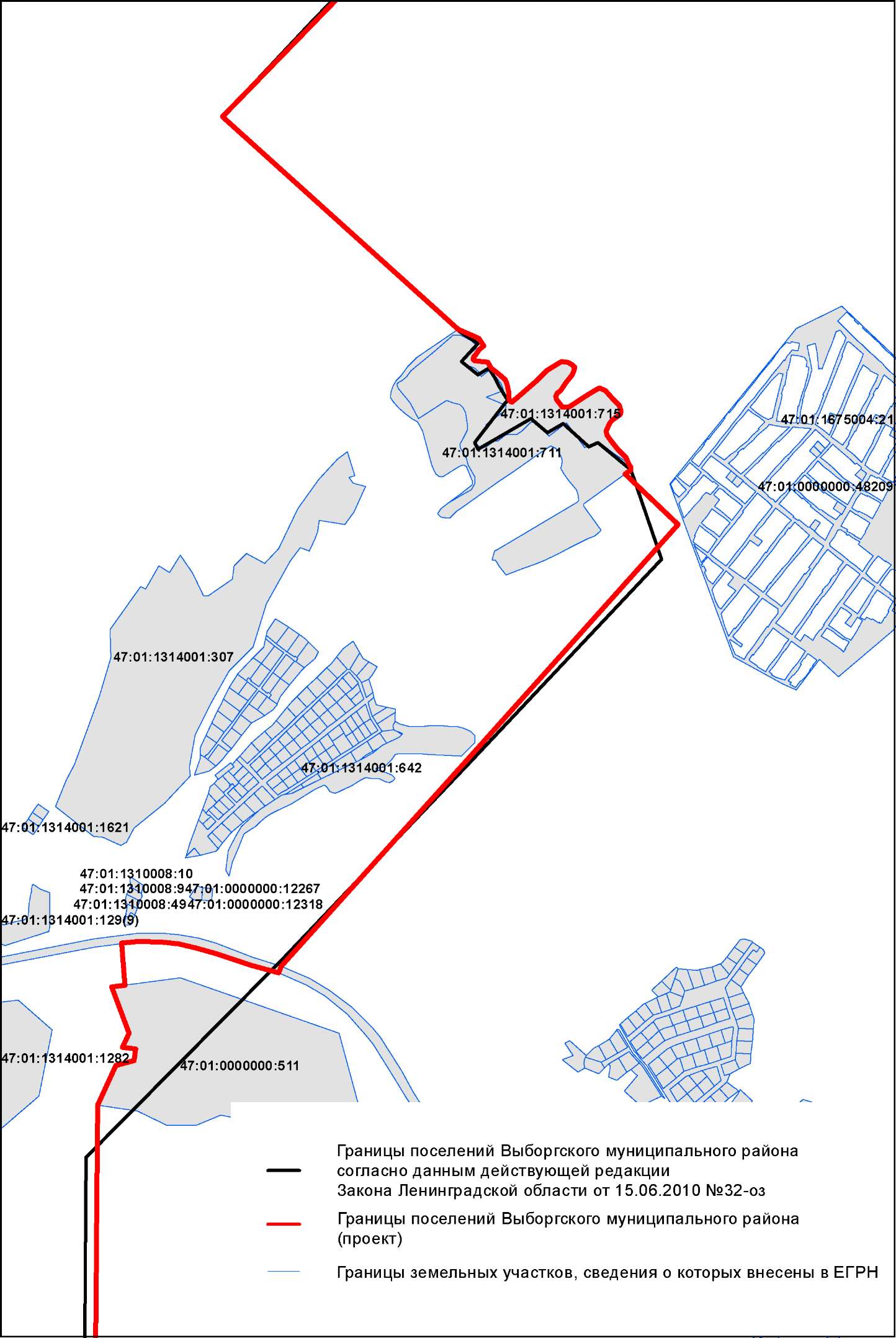 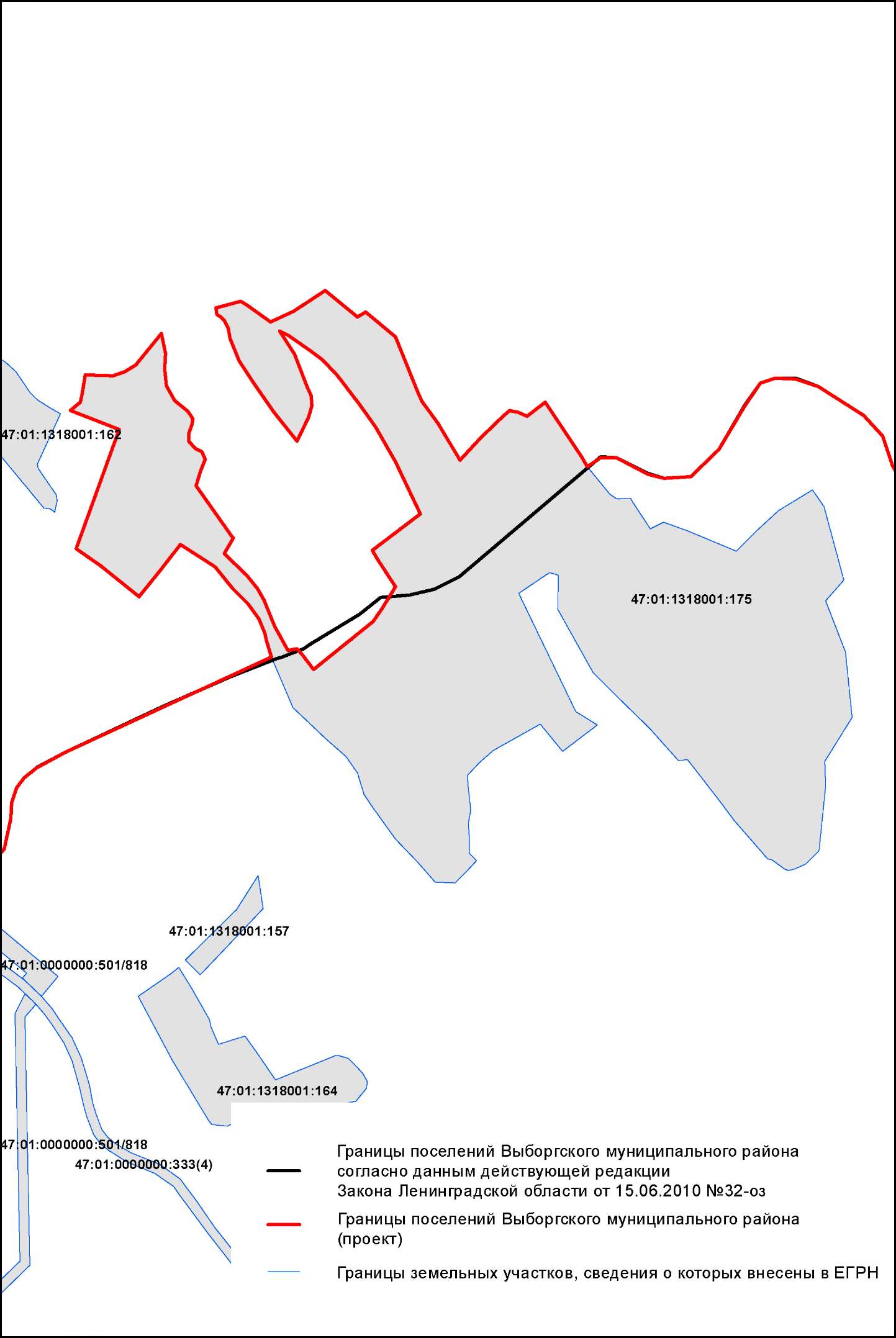 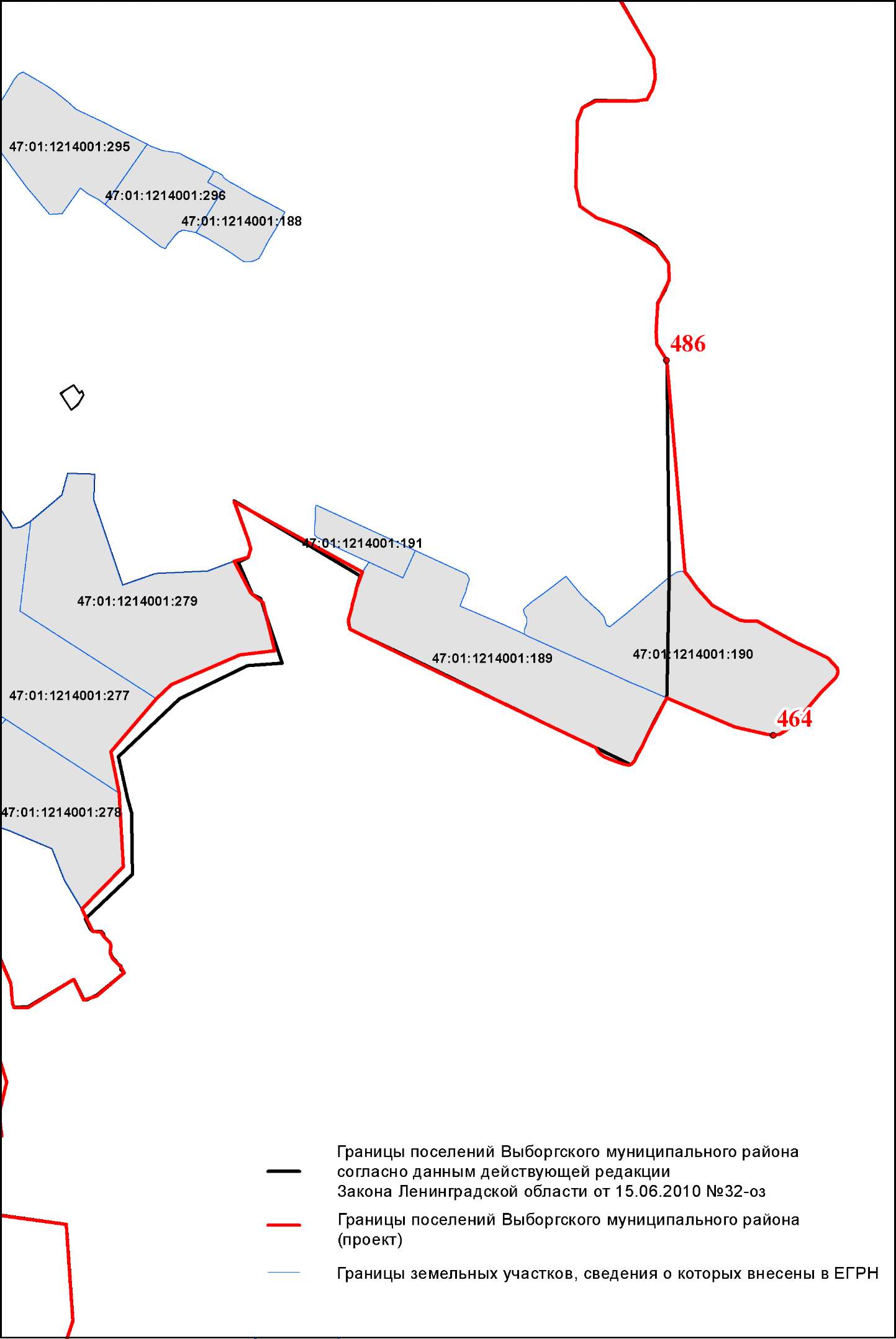 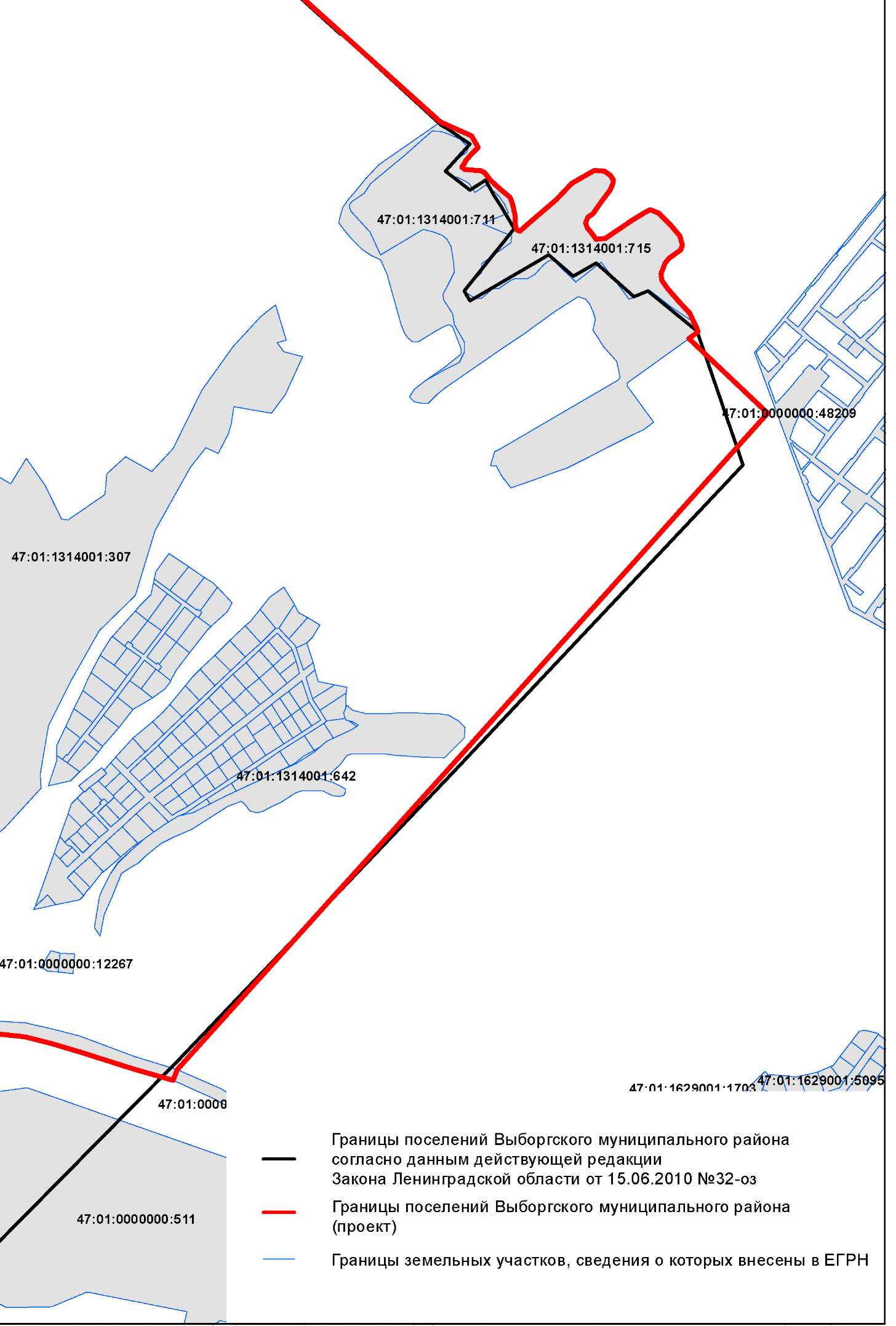 